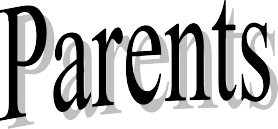 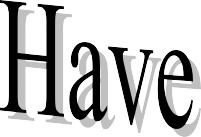 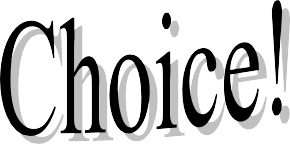 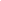 Fundraiser or Tax-Deductible DonationThe JAMS PTO provides opportunities and activities for our children but only with the support of our school community. While we host many fundraising events throughout the year, we understand volunteering and participating in these efforts may not be for everyone. JAMS PTO would like to make it easier for families to support the children without having to participate in numerous fundraisers. We invite you to support this year's fundraising efforts by making a direct tax-deductible donation to the PTO. While we suggest $50, please feel free to donate what you are most comfortable with. Your OPT-OUT donation may qualify for company/corporate matching at work!Your generous support whether through a direct donation or participation in the fundraisers will be greatly appreciated.PAYMENT OPTIONS: Please print the form & send to school with your child. Pay by cash or check. Please make check payable to JAMS PTO. Place in an envelope marked: JAMS PTO – Opt-Out. OR Email the below information to jamspto@gmail.com & then pay by PAYPAL (pay to: jamspto@gmail.com, with OPT-Out & child’s name/grade in the comments) Cut here ✂ Parent Name 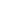 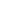 Student 1 Name/Homeroom Teacher  	 	 	 	 	 	 	 Student 2 Name/Homeroom Teacher  	 	 	 	 	 	 	Email Address											 Amount Enclosed 					Check #____   OR Cash __	 